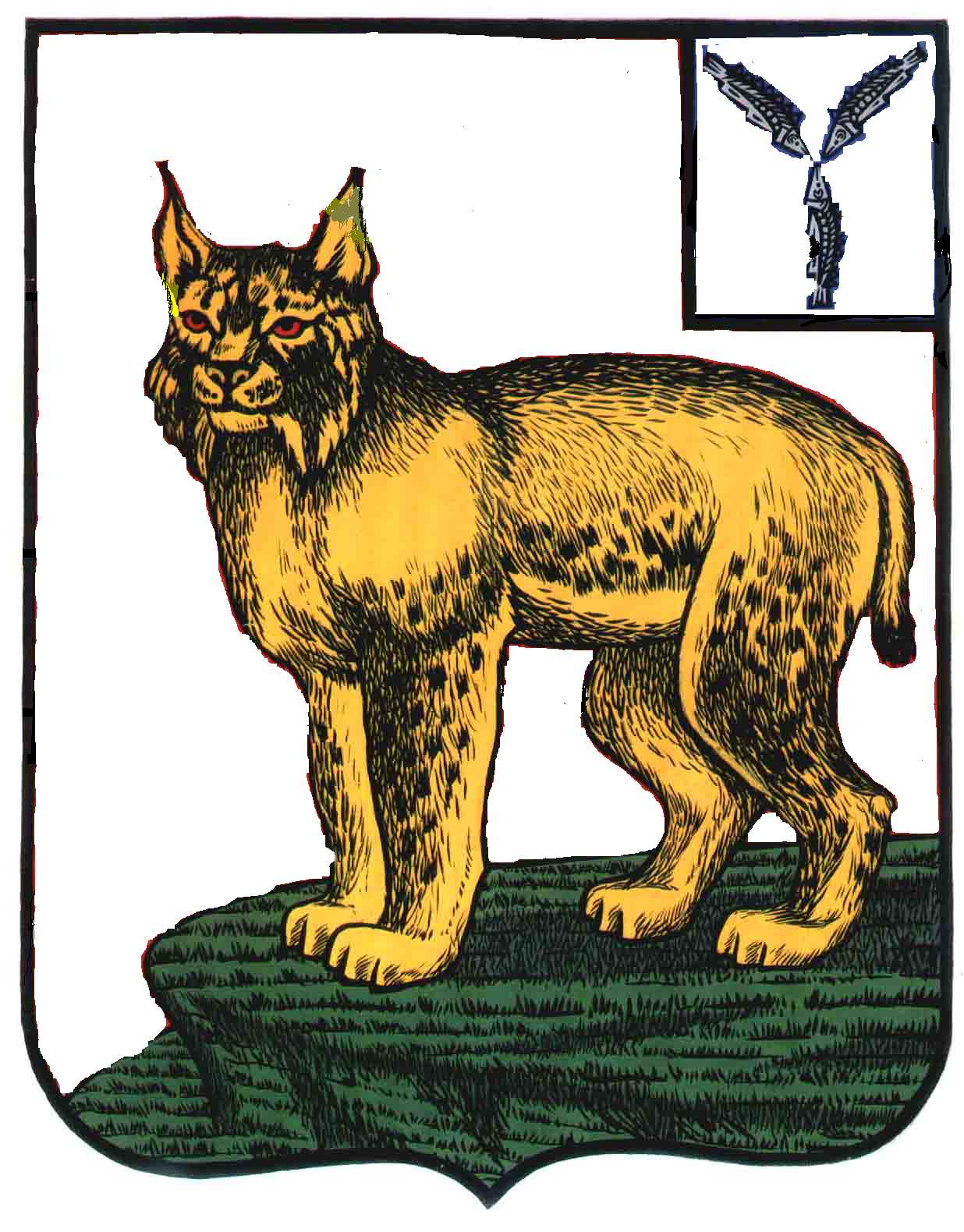 АДМИНИСТРАЦИЯТУРКОВСКОГО МУНИЦИПАЛЬНОГО РАЙОНА САРАТОВСКОЙ ОБЛАСТИПОСТАНОВЛЕНИЕОт  03.03. 2017 г.     № 76О реализации Федерального закона от 13 июля 2015 года № 220-ФЗ «Об организации регулярных перевозок пассажиров и багажа автомобильным транспортом и городским наземным электрическим транспортом в Российской Федерации и о внесении изменений в отдельные законодательные акты Российской Федерации» в Турковском муниципальном районеВ соответствии с Федеральным законом от 13 июля 2015 года № 220-ФЗ «Об организации регулярных перевозок пассажиров и багажа автомобильным транспортом и городским наземным электрическим транспортом в Российской Федерации и о внесении изменений в отдельные законодательные акты Российской Федерации», Уставом Турковского муниципального района администрация Турковского муниципального района ПОСТАНОВЛЯЕТ:1. Утвердить Положение о порядке подготовки документов планирования регулярных перевозок по муниципальным маршрутам регулярных перевозок на территории Турковского муниципального района согласно приложению № 1.2. Утвердить Порядок размещения извещения о проведении открытого конкурса на официальном сайте в информационно-телекоммуникационной сети «Интернет», в том числе порядок внесения изменений в извещение о проведении открытого конкурса согласно приложению № 2.3. Утвердить Требования к содержанию, в том числе к описанию, предложения участника открытого конкурса, к форме и составу заявки на участие в открытом конкурсе согласно приложению № 3.4. Установить шкалу для оценки критериев, применяемых при оценке и сопоставлении заявок на участие в открытом конкурсе на право получения свидетельства об осуществлении перевозок по одному или нескольким муниципальным маршрутам регулярных перевозок на территории Турковского муниципального района согласно приложению № 4.5. Определить, что кроме сведений, предусмотренных частью 2 статьи 22 Федерального закона от 13 июля 2015 года № 220-ФЗ «Об организации регулярных перевозок пассажиров и багажа автомобильным транспортом и городским наземным электрическим транспортом в Российской Федерации и о внесении изменений в отдельные законодательные акты Российской Федерации», в извещении о проведении открытого конкурса указываются следующие сведения:место и условия оказания транспортных услуг (номер, наименование, протяженность муниципального маршрута регулярных перевозок, вид сообщения);сроки оказания транспортных услуг;форма заявки на участие в открытом конкурсе;исчерпывающий перечень документов, входящих в состав заявки на участие в открытом конкурсе.6. Опубликовать настоящее постановление в официальном информационном бюллетене «Вестник Турковского муниципального района» и разместить на официальном сайте администрации Турковского муниципального района в информационно-телекоммуникационной сети «Интернет».7. Настоящее постановление вступает в силу со дня его официального опубликования.Глава Турковскогомуниципального района					              А.В. НикитинПриложение № 1 к постановлению администрации муниципального района от 03.03. 2017 г.  № 76Положениео порядке подготовки документов планирования регулярных перевозок по муниципальным маршрутам регулярных перевозок на территории Турковского муниципального района1. Настоящее Положение разработано в соответствии с Федеральным законом от 13 июля 2015 года № 220-ФЗ «Об организации регулярных перевозок пассажиров и багажа автомобильным транспортом и городским наземным электрическим транспортом в Российской Федерации и о внесении изменений в отдельные законодательные акты Российской Федерации» (далее - Федеральный закон №220-ФЗ) и определяет общие правила и условия подготовки документов планирования регулярных перевозок по муниципальным маршрутам регулярных перевозок на территории Турковского муниципального района (далее - документ планирования).2. Целями разработки документа планирования являются:установление перечня мероприятий по развитию регулярных перевозок;повышение качества и эффективности транспортного обслуживания населения Турковского муниципального района в части пассажирских перевозок;определение направления развития пассажирских перевозок автомобильным транспортом в муниципальном сообщении на долгосрочную перспективу;повышение инвестиционной привлекательности пассажирских перевозок за счет создания долгосрочных прозрачных и предсказуемых условий развития комплекса.3. Разработка документа планирования осуществляется уполномоченным органом на осуществление функций по организации регулярных перевозок по муниципальным маршрутам регулярных перевозок на территории Турковского муниципального района – администрацией Турковского муниципального района (далее – уполномоченный орган). Структурное подразделение администрации Турковского муниципального района, ответственное за осуществление данных функций - управление строительства, ЖКХ, ГО и ЧС администрации Турковского муниципального района.4. Уполномоченный орган на осуществление функций по организации регулярных перевозок:разрабатывает проект документа планирования;направляет запросы о представлении сведений, необходимых для разработки проекта документа планирования;обеспечивает согласование проекта документа планирования.Документ планирования включает в себя:а) сведения о видах регулярных перевозок по муниципальным маршрутам регулярных перевозок включает в себя:номера, наименования маршрута регулярных перевозок;виды сообщения;существующие виды маршрутов регулярных перевозок;примечания, где указываются планируемые изменения видов сообщения для каждого маршрута регулярных перевозок пассажиров по муниципальным маршрутам регулярных перевозок автомобильным транспортом. Также в разделе могут быть указаны сведения о текущем состоянии маршрута регулярных перевозок, сведения о предстоящем закрытии маршрута регулярных перевозок или приостановлении его работы;б) перечень мероприятий по развитию регулярных перевозок пассажиров по муниципальным маршрутам регулярных перевозок автомобильным транспортом включает в себя:наименование мероприятия;срок исполнения;ответственного за проведение мероприятия.6. Документ планирования разрабатывается сроком на 5 лет.Приложение № 2 к постановлению администрации муниципального района от 03.03. 2017 г.  № 76Порядокразмещения извещения о проведении открытого конкурса на официальном сайте в информационно-телекоммуникационной сети «Интернет», в том числе порядок внесения изменений в извещение о проведении открытого конкурса1. Информационное извещение о проведении открытого конкурса (далее - информационное извещение) размещается не менее чем за 30 календарных дней до даты его проведения на официальном сайте администрации Турковского муниципального района (далее - уполномоченный орган, организатор конкурса) в информационно-телекоммуникационной сети «Интернет».2. Информационное извещение должно содержать сведения, указанные в части 2 статьи 22 Федерального закона от 13 июля 2015 года № 220-ФЗ «Об организации регулярных перевозок пассажиров и багажа автомобильным транспортом и городским наземным электрическим транспортом в Российской Федерации и о внесении изменений в отдельные законодательные акты Российской Федерации». Кроме сведений, предусмотренных частью 2 статьи 22 Федерального закона от 13 июля 2015 года № 220-ФЗ, в извещении о проведении открытого конкурса указываются следующие сведения:место и условия оказания транспортных услуг (номер, наименование, протяженность муниципального маршрута регулярных перевозок, вид сообщения);сроки оказания транспортных услуг;форма заявки на участие в открытом конкурсе;исчерпывающий перечень документов, входящих в состав заявки на участие в открытом конкурсе.3. Решение о внесении изменений в извещение о проведении открытого конкурса принимается его организатором не позднее чем за пять дней до даты окончания подачи заявок на участие в открытом конкурсе. Изменение предмета открытого конкурса не допускается. Изменения в извещение должны соответствовать требованиям, предъявляемым к извещению в соответствии с настоящим Порядком.4. Изменения, внесенные в извещение о проведении открытого конкурса, размещаются на официальном сайте администрации Турковского муниципального района в информационно-телекоммуникационной сети «Интернет» не позднее чем за пять дней до даты окончания подачи заявок на участие в открытом конкурсе. При этом срок подачи заявок на участие в открытом конкурсе продлевается таким образом, чтобы со дня опубликования и (или) размещения изменений, внесенных в извещение о проведении открытого конкурса, до даты окончания подачи заявок на участие в открытом конкурсе этот срок составлял не менее чем двадцать дней.5. Лица, подавшие заявки на участие в открытом конкурсе, о внесении изменений в извещение о проведении открытого конкурса извещаются путем направления телефонограммы, по факсимильной связи или электронной почте либо с использованием иных средств связи.Приложение № 3 к постановлению администрации муниципального района от 03.03. 2017 г. № 76Требованияк содержанию, в том числе к описанию, предложения участника открытого конкурса, к форме и составу заявки на участие в открытом конкурсе1. Настоящие требования применяются при проведении открытого конкурса на право получения свидетельства об осуществлении перевозок по муниципальному маршруту регулярных перевозок.2. Заявка участника открытого конкурса (далее - открытый конкурс) должна содержать следующие данные:- сведения о количестве дорожно-транспортных происшествий, повлекших за собой человеческие жертвы или причинение вреда здоровью граждан и произошедших по вине юридического лица, индивидуального предпринимателя, участников договора простого товарищества или их работников в течение года, предшествующего дате проведения открытого конкурса, в расчете на среднее количество транспортных средств, имевшихся в распоряжении юридического лица, индивидуального предпринимателя или участников договора простого товарищества в течение года, предшествующего дате проведения открытого конкурса.- сведения об опыте осуществления регулярных перевозок юридическим лицом, индивидуальным предпринимателем, участниками договора простого товарищества. Опыт подтверждается наличием документа об исполнении государственных или муниципальных контрактов либо свидетельств об осуществлении перевозок по маршруту регулярных перевозок или иных документов, выданных в соответствии с нормативными правовыми актами субъектов Российской Федерации, муниципальными нормативными правовыми актами;- сведения о наличии в транспортных средствах, предлагаемых юридическим лицом, индивидуальным предпринимателем, участниками договора простого товарищества для осуществления регулярных перевозок, конструктивных элементов, влияющих на качество перевозок (наличие кондиционера, низкого пола, оборудования для перевозок пассажиров с ограниченными возможностями передвижения, пассажиров с детскими колясками и иные характеристики);- сведения о максимальном сроке эксплуатации транспортных средств, предлагаемых юридическим лицом, индивидуальным предпринимателем, участниками договора простого товарищества для осуществления регулярных перевозок в течение срока действия свидетельства об осуществлении перевозок по маршруту регулярных перевозок. Сведения подтверждаются копиями документов, свидетельствующих о наличии на праве собственности или ином законном основании транспортных средств, планируемых для использования на маршруте регулярных перевозок, либо принятием на себя обязательства по приобретению таких транспортных средств в сроки, определенные конкурсной документацией.3. Заявка на участие в открытом конкурсе на право получения свидетельства об осуществлении перевозок по муниципальному маршруту регулярных перевозок (далее - заявка) составляется в письменной форме согласно приложению к настоящим требованиям.К заявке прилагаются следующие документы:1) справка Госавтоинспекции о количестве дорожно-транспортных происшествий, повлекших за собой человеческие жертвы или причинение вреда здоровью граждан и произошедших по вине юридического лица, индивидуального предпринимателя, участников договора простого товарищества или их работников в течение года, предшествующего дате проведения открытого конкурса;2) справка произвольной формы, составленная юридическим лицом, индивидуальным предпринимателем, каждым участником договора простого товарищества о среднем количестве транспортных средств, имевшихся в распоряжении юридического лица, индивидуального предпринимателя или участников договора простого товарищества в течение года, предшествующего дате проведения открытого конкурса;3) копии государственных или муниципальных контрактов либо свидетельств об осуществлении перевозок по маршруту регулярных перевозок или иных документов, выданных в соответствии с нормативными правовыми актами субъектов Российской Федерации, муниципальными нормативными правовыми актами;4) справка, составленная юридическим лицом, индивидуальным предпринимателем, каждым участником договора простого товарищества о наличии в транспортных средствах, предлагаемых юридическим лицом, индивидуальным предпринимателем, участниками договора простого товарищества для осуществления регулярных перевозок, конструктивных элементов, влияющих на качество перевозок (кондиционера, низкого пола, оборудования для перевозок пассажиров с ограниченными возможностями передвижения, пассажиров с детскими колясками и иные характеристики);5) копии документов, подтверждающих наличие на праве собственности или на ином законном основании транспортных средств, соответствующих требованиям, указанным в реестре маршрута регулярных перевозок, в отношении которых выдается свидетельство об осуществлении перевозок по маршруту регулярных перевозок, либо принятие на себя обязательства по приобретению таких транспортных средств в сроки, определенные конкурсной документацией;6) копия лицензии на осуществление деятельности по перевозкам пассажиров;7) копия свидетельства о государственной регистрации юридического лица, индивидуального предпринимателя, каждого участника договора простого товарищества;8) копия договора простого товарищества в письменной форме (для участников договора простого товарищества).Документы, предусмотренные подпунктами 1-6 пункта 3 настоящих требований, применяются в отношении каждого участника договора простого товарищества.Все справки предоставляются в подлиннике либо в форме нотариально удостоверенной копии.Копии документов заверяются подписью заявителя или уполномоченного им должностного лица и печатью (при наличии).Полномочия подтверждаются приказом (заверенной выпиской из приказа) о наделении лица правом подписи либо доверенностью, в которой содержатся соответствующие полномочия.Приложение к Требованиямк содержанию, в том числе к описанию, предложения участника открытого конкурса, к форме и составу заявки на участие в открытом конкурсеЗаявкана участие в открытом конкурсе на право получениясвидетельства об осуществлении перевозокпо муниципальному маршруту регулярных перевозок_________________________________________________________(наименование маршрута)1. Наименование юридического лица (Ф.И.О. индивидуального предпринимателя, участников договора простого товарищества*)____________________________________________________________________________________________________2. ИНН ________________________________________________________________3.ОГРН _______________________________________________________________4. Номер и дата выдачи лицензии _________________________________________5. Место нахождения ________________________________________________6. Почтовый адрес __________________________________________________7. Контактные телефоны: ________________________________________________Представляю документы на участие в открытом конкурсе по муниципальному маршруту регулярных перевозок по нерегулируемым тарифам:__________________________________________________________________________________8. Планируемое расписание для каждого остановочного пункта:Настоящей заявкой подтверждаю, что в отношении ________________________________________________________________________________________________(наименование юридического лица, Ф.И.О. индивидуального предпринимателя, участников договора простого товарищества)отсутствует решение арбитражного суда о признании банкротом и об открытии конкурсного производства, не проводится ликвидация юридического лица, прекращение деятельности индивидуального предпринимателя, не приостановлено и не аннулировано действие лицензии, отсутствует задолженность по обязательным платежам в бюджеты бюджетной системы Российской Федерации за последний завершенный отчетный период.________________/___________________________/___________________/ (дата)					(Ф.И.О.)				(подпись)М. П. (при наличии)_____________________________* В случае, если заявка на участие в открытом конкурсе на право получения свидетельства об осуществлении перевозок по муниципальному маршруту регулярных перевозок предоставлена участниками договора простого товарищества, сведения, предусмотренные пунктами 1, 2, 3, 4, 5, 6, указываются в отношении каждого участника договора простого товарищества.Приложение № 4 к постановлению администрации муниципального района от 03.03. 2017 г. № 76Шкала для оценки критериев, применяемых при оценке и сопоставлении заявок на участие в открытом конкурсе на право получения свидетельства об осуществлении перевозок по одному или нескольким муниципальным маршрутам регулярных перевозок на территории Турковского муниципального района 1. При оценке и сопоставлении заявок на участие в открытом конкурсе на право получения свидетельства об осуществлении перевозок по одному или нескольким муниципальным маршрутам на территории Турковского муниципального района (далее - открытый конкурс) уполномоченный орган выставляет участникам открытого конкурса следующие баллы:по критерию «Количество дорожно-транспортных происшествий, повлекших за собой человеческие жертвы или причинение вреда здоровью граждан и произошедших по вине юридического лица, индивидуального предпринимателя, участников договора простого товарищества или их работников в течение года, предшествующего дате проведения открытого конкурса, в расчете на среднее количество транспортных средств, имевшихся в распоряжении юридического лица, индивидуального предпринимателя или участников договора простого товарищества в течение года, предшествующего дате проведения открытого конкурса»:наличие дорожно-транспортного происшествия, повлекшего за собой смерть одного и более лиц либо причинение тяжкого вреда здоровью одного и более лиц, - минус 10 баллов за каждое дорожно-транспортное происшествие;наличие дорожно-транспортного происшествия, повлекшего за собой причинение средней тяжести или легкого вреда здоровью одного и более лиц, - минус 5 баллов за каждое дорожно-транспортное происшествие.Каждое дорожно-транспортное происшествие оценивается по наиболее тяжкому последствию. Набранное количество баллов делится на общее количество транспортных средств, имевшихся в распоряжении юридического лица, индивидуального предпринимателя или участников договора простого товарищества в течение года, предшествующего дате проведения открытого конкурса.по критерию «Опыт осуществления регулярных перевозок юридическим лицом, индивидуальным предпринимателем или участниками договора простого товарищества, который подтвержден исполнением государственных или муниципальных контрактов либо свидетельствами об осуществлении перевозок по маршруту регулярных перевозок или иными документами, выданными в соответствии с нормативными правовыми актами субъектов Российской Федерации, муниципальными нормативными правовыми актами»:осуществление регулярных перевозок сроком менее одного года до даты проведения открытого конкурса - 0 баллов;осуществление регулярных перевозок сроком от одного года до трех лет до даты проведения открытого конкурса - 1 балл;осуществление регулярных перевозок сроком от трех до пяти лет до даты проведения открытого конкурса - 2 балла;осуществление регулярных перевозок сроком более пяти лет до даты проведения открытого конкурса - 3 балла.по критерию «Влияющие на качество перевозок характеристики транспортных средств, предлагаемых юридическим лицом, индивидуальным предпринимателем или участниками договора простого товарищества для осуществления регулярных перевозок (наличие кондиционера, низкого пола, оборудования для перевозок пассажиров с ограниченными возможностями передвижения, пассажиров с детскими колясками и иные характеристики)»:наличие кресел повышенной комфортабельности с регулируемым наклоном спинки сидения не менее двух третей от общего количества мест для сидения пассажиров - плюс 1 балл за каждый автобус, заявленный для участия в конкурсе;наличие багажных отделений, предусмотренных заводом-изготовителем, - плюс 1 балл за каждый автобус, заявленный для участия в конкурсе;наличие систем кондиционирования салона автобуса - плюс 6 баллов за каждый автобус, заявленный для участия в конкурсе;наличие низкого пола салона автобуса - плюс 5 баллов за каждый автобус, заявленный для участия в конкурсе;наличие в салоне автобуса оборудования для перевозок пассажиров с детскими колясками - плюс 3 балла за каждый автобус, заявленный для участия в конкурсе;наличие устройства для открывания и закрывания сдвижной двери автобуса (электрический или пневматический привод) - плюс 1 балл за каждый автобус, заявленный для участия в конкурсе;наличие специального оборудования, предусмотренного заводом - изготовителем для осуществления безопасной посадки и высадки пассажиров с ограниченными возможностями передвижения - плюс 8 баллов за каждый автобус, заявленный для участия в конкурсе;наличие специального устройства, предназначенного для использования в общественном транспорте для объявления остановок через акустическую систему (динамики) в салоне, - плюс 2 балла за каждый автобус, заявленный для участия в конкурсе;наличие специальной электронной информационной системы с внутрисалонным светодиодным табло, предназначенной для отображения актуальной маршрутной информации по ходу следования транспортного средства, - плюс 3 балла за каждый автобус, заявленный для участия в конкурсе;наличие на автобусе действующего абонентского терминала для осуществления мониторинга с использованием спутниковой навигационной системы ГЛОНАСС - плюс 4 балла за каждый автобус, заявленный для участия в конкурсе;наличие на автобусе контрольного устройства для непрерывной регистрации пройденного пути и скорости движения, времени работы и отдыха водителя (тахограф) - плюс 3 балла за каждый автобус, заявленный для участия в конкурсе;наличие автобусов, заявленных для участия в конкурсе, соответствующих экологическим характеристикам ниже Евро-2, - 0 баллов;наличие автобусов, соответствующих экологическим характеристикам Евро-2, - плюс 1 балл за каждый автобус, заявленный для участия в конкурсе;наличие автобусов, соответствующих экологическим характеристикам Евро-3, - плюс 2 балла за каждый автобус, заявленный для участия в конкурсе;наличие автобусов, соответствующих экологическим характеристикам Евро-4 и выше, - плюс 3 балла за каждый автобус, заявленный для участия в конкурсе;наличие автобусов, работающих на компримированном природном газе, - плюс 7 баллов за каждый автобус, заявленный для участия в конкурсе.Набранное количество баллов делится на общее количество транспортных средств, заявленных участником открытого конкурса.по критерию «Максимальный срок эксплуатации транспортных средств, предлагаемых юридическим лицом, индивидуальным предпринимателем или участниками договора простого товарищества для осуществления регулярных перевозок в течение срока действия свидетельства об осуществлении перевозок по маршруту регулярных перевозок»:срок эксплуатации автобуса, заявленного для участия в открытом конкурсе, с даты его выпуска до даты проведения открытого конкурса составляет менее одного года - 10 баллов за каждый автобус, заявленный для участия в конкурсе;срок эксплуатации автобуса, заявленного для участия в открытом конкурсе, с даты его выпуска до даты проведения открытого конкурса составляет от одного года до трех лет включительно - 8 баллов за каждый автобус, заявленный для участия в конкурсе;срок эксплуатации автобуса, заявленного для участия в открытом конкурсе, с даты его выпуска до даты проведения открытого конкурса составляет более трех лет до пяти лет включительно - 6 баллов за каждый автобус, заявленный для участия в конкурсе;срок эксплуатации автобуса, заявленного для участия в открытом конкурсе, с даты его выпуска до даты проведения открытого конкурса составляет более пяти лет до семи лет включительно - 4 балла за каждый автобус, заявленный для участия в конкурсе;срок эксплуатации автобуса, заявленного для участия в открытом конкурсе, с даты его выпуска до даты проведения открытого конкурса составляет более семи лет до девяти лет включительно - 2 балла за каждый автобус, заявленный для участия в конкурсе;срок эксплуатации автобуса, заявленного для участия в открытом конкурсе, с даты его выпуска до даты проведения открытого конкурса составляет более девяти лет до десяти лет включительно - 1 балл за каждый автобус, заявленный для участия в конкурсе;срок эксплуатации автобуса, заявленного для участия в открытом конкурсе, с даты его выпуска до даты проведения открытого конкурса составляет более десяти лет - 0 баллов за каждый автобус, заявленный для участия в конкурсе.Набранное количество баллов делится на общее количество транспортных средств, заявленных участником открытого конкурса.Зимний период года (с ____ по _____)Зимний период года (с ____ по _____)Зимний период года (с ____ по _____)Зимний период года (с ____ по _____)Зимний период года (с ____ по _____)Наименование остановочного пунктаПрямое направлениеПрямое направлениеОбратное направлениеОбратное направлениеНаименование остановочного пунктадни отправлениявремя отправления, час. мин.дни отправлениявремя отправления, час. мин.12345Летний период года (с ____ по _____)Летний период года (с ____ по _____)Летний период года (с ____ по _____)Летний период года (с ____ по _____)Летний период года (с ____ по _____)Наименование остановочного пунктаПрямое направлениеПрямое направлениеОбратное направлениеОбратное направлениеНаименование остановочного пунктадни отправлениявремя отправления, час. мин.дни отправлениявремя отправления, час. мин.12345